Fachratssitzung am 24.01.2024, 14.15–15.45 UhrTagesordnungTOP 1 		Feststellung der Tagesordnung
TOP 2 		Genehmigung des ProtokollsTOP 3	 	Anfragen und MitteilungenTOP 4		Stellungnahme zur Lehrveranstaltungsbefragung WS 22/23 (Krings)TOP 4		Fachschaft (Dotzert, Valentina):EDV Erreichbarkeit /Schulung von Hiwis – technische Probleme während Lehrveranstaltungen an Freitagen		Möglichkeit kabelloser Übertragung für PräsentationenTOP 5		Freie Hauptseminarwahl im MasterTOP 6 		Prüfungsberechtigung für Nicht-Habilitierte – Diskussion (Möllenbrink)TOP 7		Verschiedenesgez. Prof. Andrea AlbrechtUNIVERSITÄT HEIDELBERGGERMANISTISCHES SEMINARDie Vorsitzende des Fachrats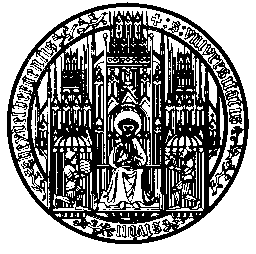 69117 Heidelberg, den 17. Januar 2024Hauptstraße 207–209Tel: 06221/543201direktor@gs.uni-heidelberg.deines.troch@gs.uni-heidelberg.de